Electrochemistry QuizMultiple Choice [1 point each]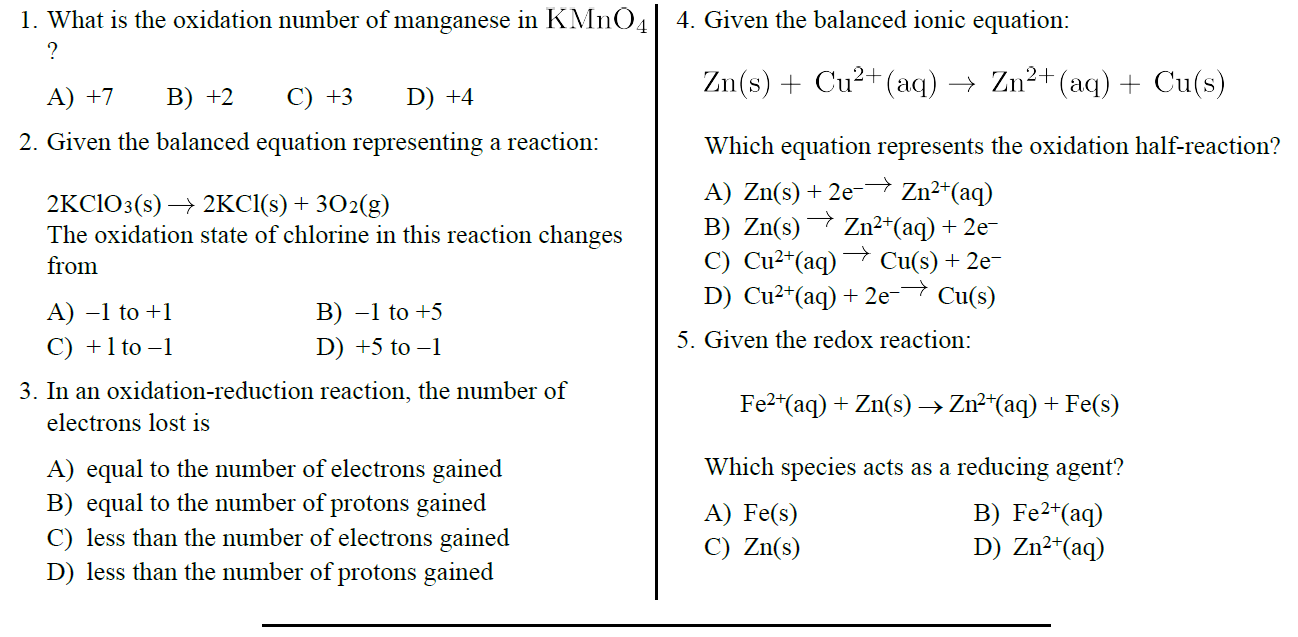 Short AnswerDirections: Write the half reactions for each of the redox reactions below and determine the oxidized reactant, reduced reactant, oxidizing agent, and reducing agent. [8 points each]6.)	 Na + H2O  NaOH + H2Oxidation Half-Reaction: ____________________________________________Reduction Half-Reaction: ____________________________________________Oxidized: ________________		Reduced: ________________Oxidizing Agent: ________________	Reducing Agent: ________________7.) 	Zn + HNO3  Zn(NO3)2 + NO2 + H2OOxidation Half-Reaction: ____________________________________________Reduction Half-Reaction: ____________________________________________Oxidized: ________________		Reduced: ________________Oxidizing Agent: ________________	Reducing Agent: ________________Directions:A. Write the oxidation numbers for each element. [2 points]B. Write the half reactions [4 points]C. Label the oxidation and the reduction half-reactions [1 point]D. Balance the equation according to the number of electrons. [2 points]8.)	___ Ni  +  ___ Sn+4    ___ Ni+2  + ___ Sn **BONUS** [worth 2 points]Would you prefer to drive a hydrogen fuel cell vehicle or an electric vehicle? To earn bonus points, provide two reasons for your choice based on the article from class.